Автомобиль:Двигаться по Алтуфьевскому шоссе в сторону области держаться левее, в районе МАКАВТО на светофоре под стрелку повернуть налево,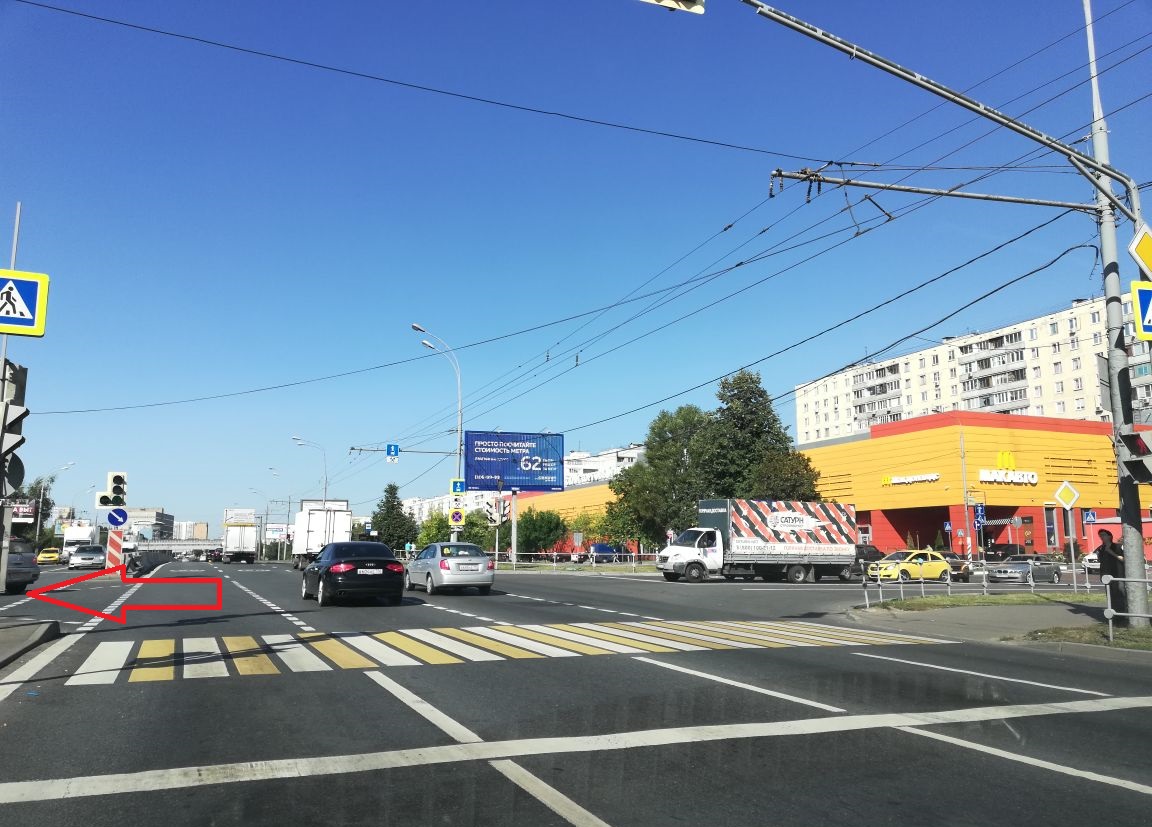 далее двигаться между автосалонами MITSUBISHI и HYUNDAI прямо 500м,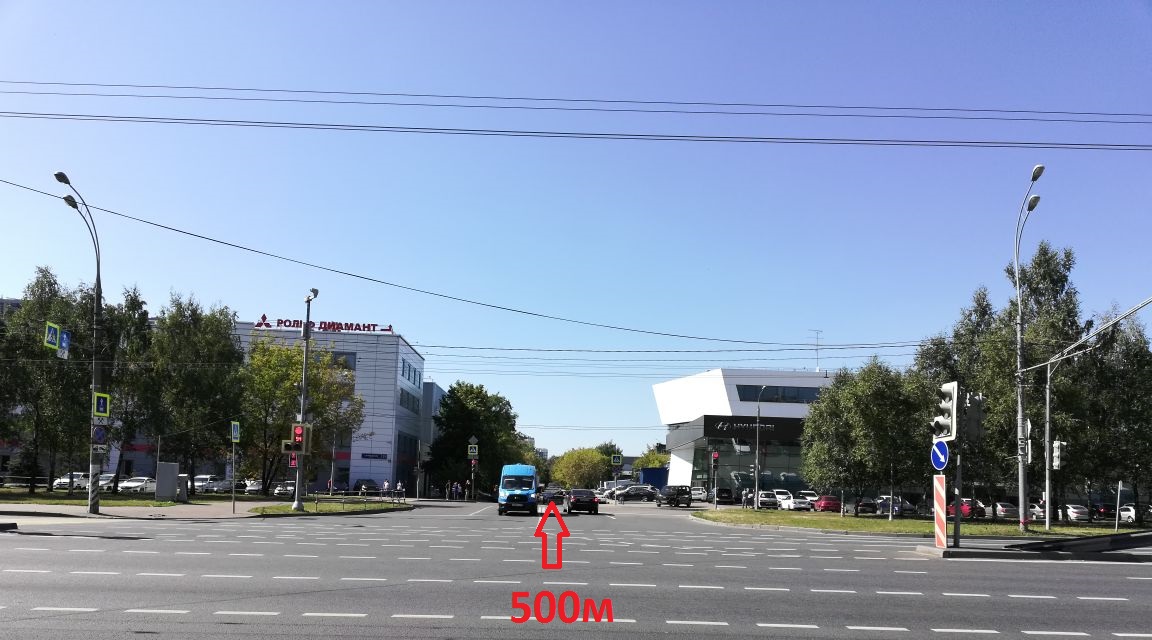 затем поворот направо и ехать прямо вдоль железной дороги 1 км  до КПП №1, ул. Поморская, 39